Publicado en  el 23/09/2013 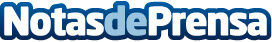 El empleo, herramienta imprescindible para la reinserción de las personas ex reclusasSi tener trabajo es fundamental para gozar de independencia económica, no lo es menos para estar integrado en la sociedad. También para las personas que salen de prisión, a las que es doblemente difícil encontrar un empleo: no sólo por la situación del mercado laboral sino también por el estigma y la discriminación que suelen sufrir por su pasado penitenciario.Datos de contacto:Fundación AteneaNota de prensa publicada en: https://www.notasdeprensa.es/el-empleo-herramienta-imprescindible-para-la_1 Categorias: Solidaridad y cooperación http://www.notasdeprensa.es